CHECKLIST DU PARFAIT VOYAGEUR MOBILITE D’ETUDESNOM :                                 Prénom :                                    e-mail :      Etablissement d’accueil :                                    Pays :      Dates de mobilité : du       au                       Durée :      Niveau : L2L3 M1 M2 DoctoratUFR/composante de rattachement :                                Formation :      Responsable pédagogique Université d’Evry :        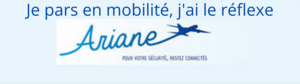 Direction de la Recherche et des Relations InternationalesBureau de la mobilité internationale1er étage du bâtiment Ile de FranceRel-int@univ-evry.fr A REMETTRE POUR TOUTE NOMINATION A UNE MOBILITE INTERNATIONALELettre de motivation présentant le projet de mobilité et justifiant une demande d’aide à la mobilité CV Fiche de liaison pédagogique à faire signer par le responsable de formation de l’année de mobilité Relevés de notes depuis la L1PENDANT LA PHASE DE CANDIDATUREFormulaire de demande d’aide à la mobilité Contrat d’études signé par le responsable de filièreProgramme de mobilité : dossier administratif de candidature ANGLIA RUSKIN BCI MICEFA Accord bilatéral ERASMUS+ Copie de l’avis d’imposition Copie du livret de famille Notification définitive de bourse CROUS de l’année de mobilité  Pièce d’identité Certificat de scolarité de l’Université d’Evry de l’année de mobilité Attestation de droits à l’assurance-maladie RIBAPRES ACCEPTATION DE L’ETABLISSEMENT D’ACCUEIL ET AVANT LE DEPARTDémarches administratives liées aux conditions d'entrée et de séjour dans le pays d’accueil (3 mois minimum avant le départ) Une assurance expatriation avec garanties «hospitalisation, rapatriement et de responsabilité civile" valable dans le pays de mobilité  Réalisation du test OLS si mobilité ERASMUS+ Copie de l’attestation d'assurance maladie :en Europe : copie de la carte européenne d’assurance maladiehors Europe : copie de l’attestation d’assurance maladie à l’étrangerQuébec : Formulaire SE 401 – Q – 106 (Echange inter universitaire) ou formulaire SE401-Q-104 ( stage)AU DEBUT DE LA MOBILITE Certificat de Scolarité de l'Université d'accueil Attestation d'arrivée Contrat d’études signé du partenaire. Un nouveau contrat d’études devra être effectué et signé si des modifications doivent avoir lieu.A LA FIN DE LA MOBILITE L'attestation finale de présence signée par l'établissement d'accueil confirmant les dates et la durée du séjour à l'étranger ( à remettre sous 7 jours) Test OLS retour si mobilité ERASMUS+ Rapport ERASMUS+ si  concerné par le programme Relevés de notes